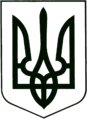 УКРАЇНА
МОГИЛІВ-ПОДІЛЬСЬКА МІСЬКА РАДА
ВІННИЦЬКОЇ ОБЛАСТІВИКОНАВЧИЙ КОМІТЕТ                                                           РІШЕННЯ №92Від 10 квітня 2024 року                                              м. Могилів-ПодільськийПро припинення опіки над дитиною, позбавленою батьківського піклування           Керуючись ст. 34 Закону України «Про місцеве самоврядування в Україні», відповідно до ст.ст. 246, 247, 249, 250, 251 Сімейного кодексу України, ст. 76 Цивільного кодексу України, Закону України «Про органи і служби у справах дітей та спеціальні установи для дітей», ст.ст. 1, 3, 11, 12 Закону України «Про забезпечення організаційно-правових умов соціального захисту дітей-сиріт та дітей, позбавлених батьківського піклування», постанови Кабінету Міністрів України від 24.09.2008 №866 «Питання діяльності органів опіки та піклування, пов’язані із захистом прав дітей», враховуючи рішення Могилів-Подільського міськрайонного суду Вінницької області від ____________ року, справа №___________, рішення комісії з питань захисту прав дитини від 04.04.2024 №5,-виконавчий комітет міської ради ВИРІШИВ:1. Припинити опіку над дитиною, позбавленою батьківського піклування - __________________, ____________ року народження, у зв’язку з усиновленням.2. Рішення виконавчого комітету Могилів-Подільської міської ради від 29.06.2023 №183 «Про встановлення опіки над дитиною, позбавленою батьківського піклування» визнати таким, що втратило чинність.3. Контроль за виконанням даного рішення покласти на заступника міського голови з питань діяльності виконавчих органів Слободянюка М.В.      Міський голова                                                        Геннадій ГЛУХМАНЮК